operações – prova real da divisão 2Ontem relembramos os nomes das partes que compõe uma divisão e verificamos como fazer para saber se a resolução da divisão está correta.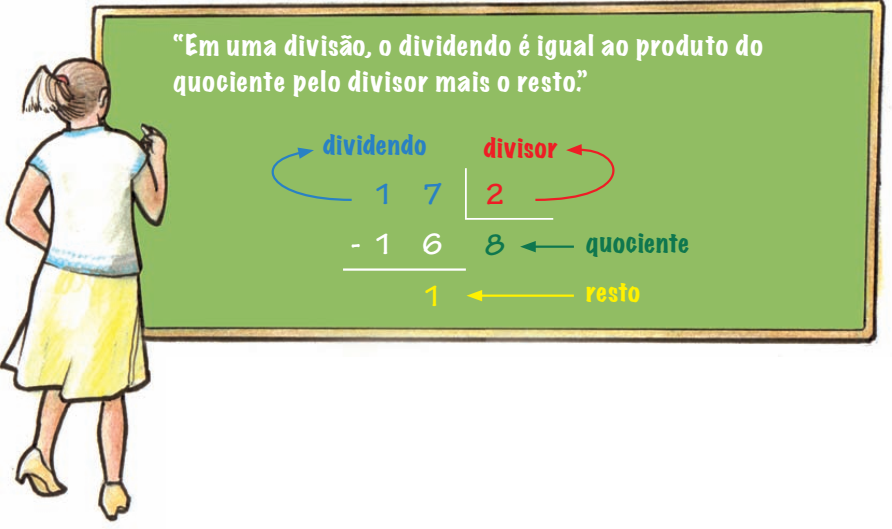 Q1) Comlete a tabela com os valores que estiverem faltando.Q2) Faça a prova real e verifique se o cálculo da divisão está correto: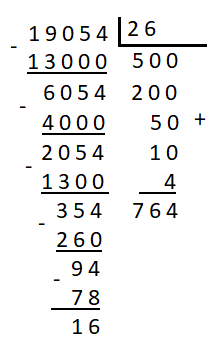 Envie sua resolução para o moodle na data de hoje.ujhhhhhhDIVIDENDODIVISORQUOCIENTERESTO3504512436724886109474